Model_LPAAnnée : AO 2014Porteur : Gilles MaynardLaboratoire : LPGPLaboratoires participants : LIDyLThème : 3 Dynamique ultrarapideBudget alloué : 110 000 €Durée : 12 moisFin : 31/12/2016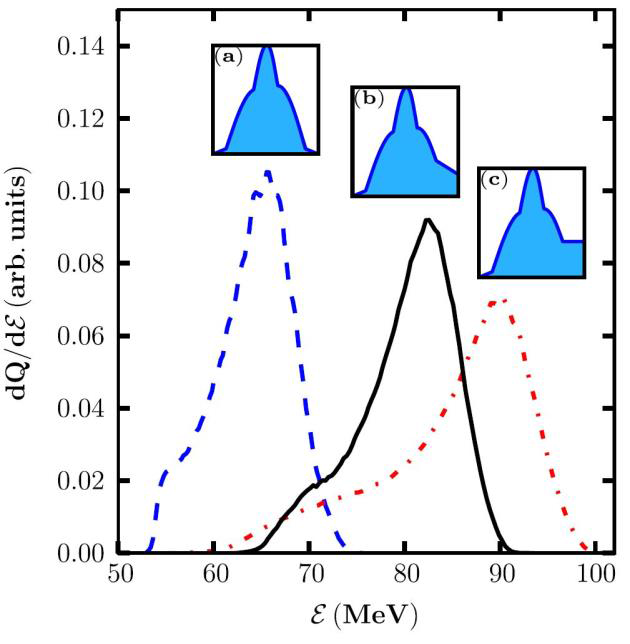 